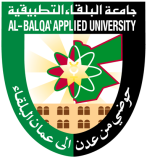 إعلان صادر عن جامعة البلقاء التطبيقية تعلن جامعة البلقاء التطبيقية عن حاجتها لتعيين أعضاء هيئة تدريس ومهن مساعدة للتدريس  في كلية الطب/مركز الجامعة / السلط   وفقاً للتخصصات والمؤهلات التالية:الشروط العامة المطلوبة: 1- ان لايقل معدله في الثانويه العامه او مايعادلها عن 80%2-أن يكون حاصلا ًعلى شهادة البكالوريوس والماجستير و الدكتوراه  من جامعة معترف بها (( دراسة بالانتظام )).3-أن لا يقل التقدير في البكالوريوس والماجستير عن جيد.4- تسلسل الشهادات العلمية .5- ان يجيد اللغة الإنجليزية قراءه وكتابة ومحادثه6-يفضل من لديه خبره تدريسية في التخصص المطلوب 7- تعطى الاولويه في التعيين للأفضل حسب المعايير المعتمده في الجامعة.يرفق بالطلب الوثائق التالية:1- صورة عن الشهادات العلمية المطلوبة.2- صورة عن كشف الثانوية العامة باللغة العربية.3- صورة عن شهادة الميلاد.4- صورة عن عن دفتر العائلة.5- صورة عن البطاقة الشخصية .6- صورة شخصيه حديثه 7- السيره العلمية والعملية مرفقه بشهادات الخبرة.ملاحظة :*تقدم الطلبات لدى كلية الطب  في مركز الجامعة/السلط  اعتبارا من تاريخ 12/3/2017 ولمدة أسبوعين ،  علماً بأن الوثائق المرفقة بالطلبات غير مسترده .*البريد الالكتروني لكلية الطب  medicine@bau.edu.jo**في حال التعيين يتم تزويد دائرة شؤون العاملين بنسخ اصلية او صورمصدقه عن الوثائق المطلوبه + شهادة عدم محكومية بتاريخ جديد .*نموذج طلب التعيين مرفق على موقع الجامعة الالكتروني  www.bau.edu.jo   للاستفسار هاتف 053491111/ فرعي 3575 .                                                                         مدير دائرة شؤون العاملين                                                جامعة البلقاء التطبيقية اعضاء الهيئة التدريسيةاعضاء الهيئة التدريسيةاعضاء الهيئة التدريسيةالتخصصالمؤهلالبكالوريوسالتشريح والأنسجةدكتوراهطب بشري , طب اسنانالتشريح والأنسجةماجستيرطب بشري , طب اسنان , دكتور صيدلة , علوم طبية مسانده (علاج طبيعي )علم الوظائف والأعضاءدكتوراهطب بشري , طب اسنان , دكتور صيدلةعلم الوظائف والأعضاءماجستيرطب بشري , طب اسنان , دكتور صيدلة , صيدلةعلم الاحياء الدقيقه والمناعةدكتوراهطب بشري , طب اسنان , دكتور صيدلة وراثة جزئيهدكتوراهطب بشري , طب اسنان , دكتور صيدلة كيمياء حيويةدكتوراهطب بشري , طب اسنان , دكتور صيدلة طب مجتمعدكتوراهطب بشريصحة عامهدكتوراهطب بشري , طب اسنان , دكتور صيدلةعلم الادويةدكتوراهطب بشري , طب اسنان , دكتور صيدلة علم الامراضالبورد الامريكي البورد الكندياو البورد الاوروبي او مايعادلهما بالاضافه الى البورد الاردنيطب بشريالمهن المساعدة للتدريس (مشرف مختبر)المهن المساعدة للتدريس (مشرف مختبر)المهن المساعدة للتدريس (مشرف مختبر)التخصص المطلوبالتخصص المطلوبالمؤهل /التخصص الدقيق مشرف مختبر تشريح وانسجه مشرف مختبر تشريح وانسجه بكالوريوس طب بشري /طب اسنان/ دكتور صيدلة مشرف مختبر الاحياء الدقيقة والمناعة مشرف مختبر الاحياء الدقيقة والمناعة بكالوريوس طب بشري /طب اسنان/ دكتور صيدلة مشرف مختبر علم وظائف الاعضاءمشرف مختبر علم وظائف الاعضاءبكالوريوس طب بشري /طب اسنان/ دكتور صيدلة مشرف مختبر علم الامراض مشرف مختبر علم الامراض بكالوريوس طب بشري /طب اسنان/ دكتور صيدلة 